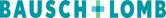 Bausch + Lomb, have brought visionary ideas to eye health since 1853. With products available in more than 100 countries worldwide, Bausch + Lomb offers the world’s most comprehensive portfolio of eye health products to consumers and eye care professionals.The EMEA Bausch + Lomb Medical Affairs team plays a critical role as part of the strategy for BauschHealth Pharmaceuticals.For this reason, we are currently recruiting for a EMEA Pharma Medical Expert, Manager located our french headquarter in Montpellier (preferred).PURPOSE : Supporting the company in the assigned areas of responsibility based on medical knowledge, clinical experience and in line with the applicable law: -Providing scientific expertise for pharmaceutical clinical development with respect to the planning and execution of clinical trials, including cross-functional collaboration and communication and European clinical scientific representation-Deliver professional support (medical, scientific, clinical, and organizational) for Medical Department EMEA in conducting assigned regional projects (internal and outsourced to external vendors).- Manage all scientific aspects of assigned pharmaceutical clinical trials.KEY ACTIVITIES :Participate in pharmaceutical project development teams and facilitate regional (EMEA) and European clinical development.Accountable for expert ophthalmic contributions including the identification and evaluation of clinical scientific issues related to clinical trials’ implementation and conduct.Participate in pharmaceutical R&D teams as a clinical scientific representative.Participate in EMEA business development projects.Participate in and present clinical data during internal and external meetings and symposia.Develop and maintain strong scientific relationships with medical experts in support of business development programs.Identify and evaluate medical/clinical scientific issues related to projects and results implementation.Provide input and oversight for all medical/scientific aspects of assigned registration trials.Deliver medical/product-related training for company's employees and third party partners in the framework of existing agreements and pursued projects.Provide medical input for the development of projects’ related documents ( CTD and updates, package for scientific advice meetings, marketing authorization renewals).Provide input for Due Diligence of clinical reportsProvide input on R&D departmental decisions related to processes and procedures.Support the medical information management processes concerning medicinal products in the Region.Answer the phone calls for medical information  (locally, in France)Supervise the clinical evaluation of the assigned Medical Devices Laboratoire Chauvin Montpellier in compliance with relevant regulations . Ensure compliance of activities taken with EMA/Competent Authorities regulations, GCP and ICH guidelines.Undertakes to observe the regulatory requirements applicable to the assigned activities including pharmaceutical) that he/she works on.PROFILE :Doctor of Medicine, PhD in Pharmacy or Master Degree in sciences.Minimum of 6 years in research, clinical trials, medical affairs or related experienceSpeciality in ophtalmology is preferredVast experience with ophtalmic pharmaceuticalsKnowledge of medical science, scientific research, pharmacology, registration procedures, and related legislation (EU)Ability to communicate efficiently in an international environnementVery good organization of workAbility to work in a team and under time constraintsVery good command of English, extensive, computer skills (Office)To apply : drhfrance@bausch.com